PROFESSIONAL PROFILE      Dedicated teacher, Three years teaching experience, working in 3 special education school. Acquired proficiency in handling the complicated yet important mission of teaching children with special needs .Encourages students to develop emotionally, socially and academically according to their individual needs.OBJECTIVE STATEMENTEmployment as a special education teacher (of any age group) in an institution where care and experience are most valued.    PROFESSIONAL QUALIFICATIONBachelor of  Arts (B.A) in English Language and Literature, Calicut University(2012-2015)Diploma in special education(Mental Retardation),IGNO University(2010-2012)Diploma in computer application(DCA),LBS Center For Science & Technology(2014-2015)MAIN QUALIFICATIONSAttentiveness-Sensitive to students needs .Builds self –esteem and comforts students in                                              	need.Effective in handling difficult children (ADD, ADHD, autistic…..)-firm yet loving.Background Knowledge of Developmental practices and educational theories.Outstanding interpersonal communication –parent and student oriented. Communicative   	and cooperative engendering optimal student –parent –teacher –administrator 	interaction. Versatility in teaching method. .Efficiency with MS Word, Excel, Outlook, Files Archiving and electronic report.PROFESSIONAL CHRONICLE Worked as teacher at Ansar Special School- KLA-INDIAWorked as Home Based Education Volunteer In Block Resource Center-KLA-INDIAWorking experience at Pope Paul Mercy Home-KLA-INDIAHIGHLIGHTS OF CONTRIBUTIONSTaught (one or more of these): English, math. Sciences, computer, citizenship, art, music.Prepared class materials and employed various teaching methods in class-	Lecture ,   		demonstration  and discussion	Implemented different special education methods-Reinforced skills such as 	independence, problem solving and goal settingMonitored progress regularly and prepared quarterly reports-Followed policies and 	regulations when recording progress notes and student records and in reporting 	necessary information.Demonstrated and reinforced social standards of behavior-Established norms of class 	behavior and maintained order at all times.Cooperated with regular-education staff when necessary. Consulted parents,  	professionals and administration to produce individualized programsWas available during specified office hours for instruction and conferencing and 	responded to emails within 24 hours.Parent-Teacher Interactions: Conducted home visits and provided with schedules and 	agendasOTHER CURRICULM ACTIVITIESI have done one year drama course from Kalashethra“SPARSAM” documentary has been done as part of parent awarenessParent awareness programs have been conducted in different punjayath  as part of SSAArts & Sports program have been conducted for special needs children on disable dayCORE COMPETENCIES AND STRENGTH Responsible-Demonstrates working ethics.Inspires Creativity.Excellent verbal /written communication.Effective stress and time management.Tolerant-Sensitive to Cultural Diversity.Strong Decision making ability.Organizational Skills-Maintains orderly learning environment.Team –Building and supervisory Capability.Familiar with Emergency Procedures.PERSONAL PROFILEDate of Birth		: 18-06-1993	
Nationality		: IndianMarital Status	: SingleLinguistic Skills		: English, Malayalam, Hindi and TamilFirst Name of Application CV No: 1668540Whatsapp Mobile: +971504753686 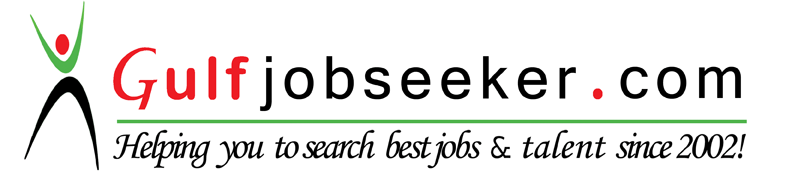 